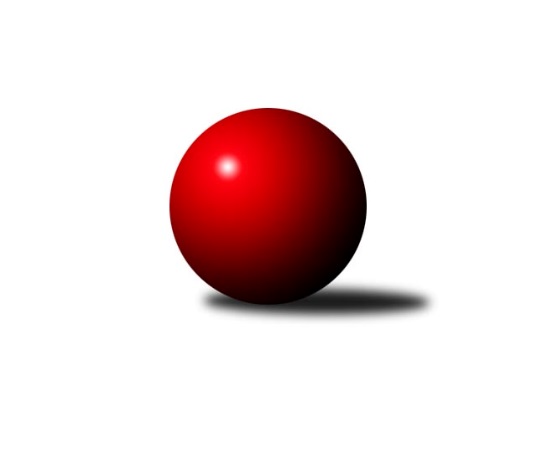 Č.12Ročník 2017/2018	18.2.2018Nejlepšího výkonu v tomto kole: 3184 dosáhlo družstvo: TJ Sokol Husovice2. KLZ B 2017/2018Výsledky 12. kolaSouhrnný přehled výsledků:TJ Sokol Luhačovice	- TJ ČKD Blansko˝B˝	6:2	3159:3069	14.0:10.0	17.2.KK Mor.Slávia Brno	- KK Vyškov	3:5	3016:3152	9.0:15.0	17.2.TJ Sokol Husovice	- HKK Olomouc ˝B˝	8:0	3184:2895	18.0:6.0	17.2.KK Zábřeh	- KK PSJ Jihlava		dohrávka		11.3.Tabulka družstev:	1.	KK Zábřeh	10	9	0	1	62.0 : 17.0 	138.0 : 101.0 	 3184	18	2.	TJ Sokol Husovice	11	6	1	4	48.0 : 40.0 	143.0 : 118.0 	 3187	13	3.	HKK Olomouc ˝B˝	11	6	0	5	39.0 : 49.0 	118.0 : 144.0 	 3053	12	4.	KK PSJ Jihlava	10	5	1	4	42.0 : 37.0 	128.0 : 108.0 	 3151	11	5.	SK Baník Ratiškovice	10	4	2	4	37.0 : 43.0 	112.0 : 126.0 	 3139	10	6.	KK Vyškov	11	4	2	5	42.0 : 46.0 	130.0 : 132.0 	 3095	10	7.	KK Mor.Slávia Brno	11	4	1	6	39.0 : 47.0 	126.0 : 135.0 	 3129	9	8.	TJ Sokol Luhačovice	10	3	0	7	33.0 : 45.0 	113.0 : 124.0 	 3129	6	9.	TJ ČKD Blansko˝B˝	10	2	1	7	31.0 : 49.0 	109.0 : 129.0 	 3073	5Podrobné výsledky kola:	 TJ Sokol Luhačovice	3159	6:2	3069	TJ ČKD Blansko˝B˝	Šárka Nováková	131 	 129 	 126 	163	549 	 2:2 	 493 	 132	111 	 129	121	Eliška Petrů	Hana Konečná	120 	 138 	 112 	116	486 	 1:3 	 504 	 123	118 	 143	120	Ivana Hrouzová	Zdenka Svobodová	133 	 150 	 155 	129	567 	 3:1 	 508 	 106	138 	 123	141	Naděžda Musilová	Ludmila Pančochová	137 	 143 	 141 	142	563 	 3:1 	 546 	 133	133 	 157	123	Natálie Součková	Monika Hubíková	123 	 114 	 118 	114	469 	 1:3 	 522 	 142	109 	 134	137	Dana Musilová	Hana Krajíčková	123 	 134 	 146 	122	525 	 4:0 	 496 	 122	123 	 132	119	Šárka Palkovározhodčí: Nejlepší výkon utkání: 567 - Zdenka Svobodová	 KK Mor.Slávia Brno	3016	3:5	3152	KK Vyškov	Radka Šindelářová	114 	 109 	 114 	119	456 	 0:4 	 517 	 131	119 	 137	130	Monika Anderová	Lenka Kričinská	126 	 120 	 161 	135	542 	 3:1 	 510 	 124	142 	 123	121	Tereza Vidlářová	Ilona Olšáková	130 	 134 	 130 	139	533 	 2:2 	 500 	 133	139 	 112	116	Pavla Fialová	Veronika Štáblová	116 	 136 	 139 	132	523 	 3:1 	 518 	 137	121 	 133	127	Simona Koreňová	Marika Celbrova	125 	 140 	 130 	127	522 	 1:3 	 562 	 129	137 	 150	146	Jana Vejmolová	Lenka Idrová	119 	 106 	 94 	121	440 	 0:4 	 545 	 132	138 	 135	140	Lenka Wognitschovározhodčí: Nejlepší výkon utkání: 562 - Jana Vejmolová	 TJ Sokol Husovice	3184	8:0	2895	HKK Olomouc ˝B˝	Markéta Gabrhelová	137 	 149 	 123 	123	532 	 3:1 	 484 	 121	117 	 120	126	Hana Malíšková	Anna Mašláňová	153 	 126 	 149 	115	543 	 3:1 	 450 	 107	109 	 101	133	Kateřina Bajerová	Marketa Nepejchalová	146 	 146 	 141 	106	539 	 3:1 	 515 	 128	131 	 130	126	Jaroslava Havranová	Eliška Kubáčková	116 	 137 	 126 	114	493 	 3:1 	 453 	 109	115 	 104	125	Denisa Hamplová	Lucie Kelpenčevová	124 	 135 	 123 	143	525 	 3:1 	 509 	 112	131 	 131	135	Silvie Vaňková	Ivana Pitronová	125 	 143 	 143 	141	552 	 3:1 	 484 	 134	124 	 108	118	Lenka Pouchlározhodčí: Nejlepší výkon utkání: 552 - Ivana PitronováPořadí jednotlivců:	jméno hráče	družstvo	celkem	plné	dorážka	chyby	poměr kuž.	Maximum	1.	Jana Braunová 	KK PSJ Jihlava	575.80	380.8	195.0	2.1	5/6	(618)	2.	Eliška Kubáčková 	TJ Sokol Husovice	560.93	363.0	197.9	3.0	6/7	(605)	3.	Jitka Killarová 	KK Zábřeh	555.21	364.8	190.4	2.6	6/6	(597)	4.	Jana Vejmolová 	KK Vyškov	554.58	374.9	179.7	3.0	6/6	(586)	5.	Romana Švubová 	KK Zábřeh	545.15	356.7	188.5	5.3	5/6	(594)	6.	Silvie Vaňková 	HKK Olomouc ˝B˝	544.64	358.8	185.8	2.6	5/6	(582)	7.	Eva Rosendorfská 	KK PSJ Jihlava	539.20	363.3	175.9	4.2	6/6	(583)	8.	Lenka Horňáková 	KK Zábřeh	537.93	359.6	178.3	6.0	6/6	(571)	9.	Anna Mašláňová 	TJ Sokol Husovice	537.80	369.0	168.8	3.3	6/7	(568)	10.	Lenka Menšíková 	TJ Sokol Luhačovice	537.20	359.2	178.0	6.8	5/6	(558)	11.	Lucie Kelpenčevová 	TJ Sokol Husovice	536.66	356.7	180.0	4.3	7/7	(582)	12.	Šárka Nováková 	TJ Sokol Luhačovice	533.60	354.0	179.6	5.2	5/6	(568)	13.	Kristýna Košuličová 	SK Baník Ratiškovice	533.53	357.8	175.8	6.6	6/6	(574)	14.	Soňa Daňková 	TJ ČKD Blansko˝B˝	532.25	359.1	173.2	2.5	5/6	(584)	15.	Ludmila Pančochová 	TJ Sokol Luhačovice	530.08	366.4	163.7	7.2	6/6	(572)	16.	Monika Niklová 	SK Baník Ratiškovice	530.00	364.1	165.9	7.6	6/6	(552)	17.	Romana Sedlářová 	KK Mor.Slávia Brno	528.68	361.9	166.8	4.8	7/7	(569)	18.	Markéta Gabrhelová 	TJ Sokol Husovice	527.63	361.5	166.1	7.7	7/7	(557)	19.	Pavlína Březinová 	KK Mor.Slávia Brno	527.57	358.7	168.9	6.7	7/7	(563)	20.	Lenka Wognitschová 	KK Vyškov	526.78	362.6	164.2	6.6	6/6	(563)	21.	Hana Beranová 	SK Baník Ratiškovice	526.73	362.1	164.7	5.1	6/6	(548)	22.	Kamila Chládková 	KK Zábřeh	526.08	365.3	160.8	5.8	5/6	(557)	23.	Lenka Pouchlá 	HKK Olomouc ˝B˝	525.70	357.3	168.4	4.2	5/6	(569)	24.	Monika Wajsarová 	TJ Sokol Husovice	525.46	360.8	164.7	4.7	6/7	(552)	25.	Dana Tomančáková 	SK Baník Ratiškovice	525.43	355.6	169.8	7.9	6/6	(574)	26.	Martina Šupálková 	SK Baník Ratiškovice	524.80	359.7	165.1	7.2	5/6	(571)	27.	Martina Dosedlová 	KK Mor.Slávia Brno	524.07	351.6	172.4	7.2	7/7	(559)	28.	Monika Anderová 	KK Vyškov	522.71	353.6	169.1	9.1	4/6	(570)	29.	Martina Melcherová 	KK PSJ Jihlava	522.13	352.9	169.3	6.5	4/6	(551)	30.	Šárka Palková 	TJ ČKD Blansko˝B˝	522.07	358.1	163.9	7.5	5/6	(563)	31.	Lenka Kričinská 	KK Mor.Slávia Brno	519.39	354.5	164.9	5.7	7/7	(570)	32.	Naděžda Musilová 	TJ ČKD Blansko˝B˝	519.33	356.7	162.6	6.5	6/6	(566)	33.	Ivana Pitronová 	TJ Sokol Husovice	519.15	349.0	170.2	7.4	5/7	(554)	34.	Lenka Kubová 	KK Zábřeh	518.20	356.4	161.8	6.9	6/6	(566)	35.	Dana Wiedermannová 	KK Zábřeh	518.07	352.3	165.8	7.4	6/6	(573)	36.	Hana Krajíčková 	TJ Sokol Luhačovice	517.65	353.5	164.2	5.9	5/6	(553)	37.	Karolína Derahová 	KK PSJ Jihlava	515.90	351.6	164.4	7.8	5/6	(551)	38.	Jana Macková 	SK Baník Ratiškovice	515.25	354.7	160.6	8.4	4/6	(570)	39.	Zdenka Svobodová 	TJ Sokol Luhačovice	514.52	354.6	159.9	8.0	5/6	(567)	40.	Hana Konečná 	TJ Sokol Luhačovice	512.92	354.8	158.1	8.8	4/6	(553)	41.	Pavla Fialová 	KK Vyškov	511.39	351.3	160.1	6.4	6/6	(567)	42.	Hana Malíšková 	HKK Olomouc ˝B˝	510.47	350.0	160.4	7.6	6/6	(562)	43.	Dana Musilová 	TJ ČKD Blansko˝B˝	510.13	348.3	161.8	7.4	6/6	(557)	44.	Šárka Vacková 	KK PSJ Jihlava	509.75	353.3	156.5	8.7	5/6	(554)	45.	Monika Hubíková 	TJ Sokol Luhačovice	507.00	354.8	152.3	8.1	4/6	(545)	46.	Jaroslava Havranová 	HKK Olomouc ˝B˝	506.36	350.1	156.3	5.7	6/6	(564)	47.	Eliška Petrů 	TJ ČKD Blansko˝B˝	506.33	342.8	163.5	8.8	5/6	(542)	48.	Katrin Valuchová 	TJ Sokol Husovice	504.20	344.4	159.8	10.8	5/7	(541)	49.	Simona Matulová 	KK PSJ Jihlava	502.50	357.3	145.2	10.4	4/6	(534)	50.	Kateřina Bajerová 	HKK Olomouc ˝B˝	496.08	343.6	152.5	9.3	4/6	(527)	51.	Elena Fürstenová 	KK Vyškov	495.68	343.7	152.0	10.2	5/6	(526)	52.	Ivana Hrouzová 	TJ ČKD Blansko˝B˝	494.48	346.0	148.5	8.9	5/6	(548)	53.	Denisa Hamplová 	HKK Olomouc ˝B˝	489.50	338.9	150.6	9.8	6/6	(512)	54.	Šárka Tögelová 	HKK Olomouc ˝B˝	488.45	334.5	154.0	10.3	5/6	(549)	55.	Tereza Vidlářová 	KK Vyškov	482.27	330.8	151.5	10.3	5/6	(510)		Monika Rusňáková 	KK Mor.Slávia Brno	535.78	362.2	173.6	5.2	3/7	(585)		Šárka Dvořáková 	KK PSJ Jihlava	530.33	355.1	175.3	5.7	3/6	(573)		Natálie Součková 	TJ ČKD Blansko˝B˝	527.00	353.0	174.0	8.5	2/6	(546)		Veronika Štáblová 	KK Mor.Slávia Brno	526.88	354.5	172.4	3.5	4/7	(564)		Marie Chmelíková 	HKK Olomouc ˝B˝	524.67	350.3	174.3	8.7	1/6	(526)		Marika Celbrova 	KK Mor.Slávia Brno	522.00	359.0	163.0	6.0	1/7	(522)		Michaela Žáčková 	KK PSJ Jihlava	521.67	363.3	158.3	11.3	3/6	(529)		Jitka Žáčková 	KK Mor.Slávia Brno	520.08	350.5	169.6	6.0	4/7	(539)		Petra Dočkalová 	KK PSJ Jihlava	518.25	362.8	155.5	5.3	2/6	(521)		Simona Koreňová 	KK Vyškov	517.00	352.5	164.5	3.0	2/6	(518)		Marketa Nepejchalová 	TJ Sokol Husovice	515.00	357.0	158.0	10.0	2/7	(539)		Andrea Katriňáková 	TJ Sokol Luhačovice	511.75	359.7	152.1	10.0	3/6	(574)		Michaela Kouřilová 	KK Vyškov	511.56	352.2	159.3	10.3	3/6	(525)		Lenka Kalová  st.	TJ ČKD Blansko˝B˝	504.38	345.9	158.5	7.6	2/6	(527)		Ilona Olšáková 	KK Mor.Slávia Brno	501.75	347.9	153.8	9.6	4/7	(533)		Olga Ollingerová 	KK Zábřeh	500.33	336.7	163.7	8.5	3/6	(534)		Sára Zálešáková 	SK Baník Ratiškovice	495.00	343.0	152.0	4.0	1/6	(495)		Jana Mačudová 	SK Baník Ratiškovice	492.00	347.5	144.5	6.0	2/6	(511)		Helena Konečná 	TJ Sokol Luhačovice	488.00	329.0	159.0	10.0	1/6	(488)		Eliška Fialová 	SK Baník Ratiškovice	487.00	356.0	131.0	11.0	1/6	(487)		Zita Řehůřková 	TJ ČKD Blansko˝B˝	483.00	342.5	140.5	15.0	2/6	(514)		Tereza Hykšová 	SK Baník Ratiškovice	481.00	333.0	148.0	14.0	1/6	(481)		Irena Partlová 	KK PSJ Jihlava	479.00	340.0	139.0	14.0	1/6	(479)		Jana Nytrová 	KK Vyškov	478.00	323.0	155.0	10.0	1/6	(478)		Radka Šindelářová 	KK Mor.Slávia Brno	475.50	345.0	130.5	10.5	2/7	(495)		Radana Krausová 	KK PSJ Jihlava	472.00	340.0	132.0	16.0	1/6	(472)		Lenka Idrová 	KK Mor.Slávia Brno	440.00	309.0	131.0	19.0	1/7	(440)Sportovně technické informace:Starty náhradníků:registrační číslo	jméno a příjmení 	datum startu 	družstvo	číslo startu
Hráči dopsaní na soupisku:registrační číslo	jméno a příjmení 	datum startu 	družstvo	Program dalšího kola:13. kolo24.2.2018	so	9:00	KK PSJ Jihlava - KK Mor.Slávia Brno	24.2.2018	so	11:00	TJ Sokol Husovice - TJ Sokol Luhačovice	24.2.2018	so	14:00	HKK Olomouc ˝B˝ - KK Zábřeh	24.2.2018	so	14:00	SK Baník Ratiškovice - TJ ČKD Blansko˝B˝	Nejlepší šestka kola - absolutněNejlepší šestka kola - absolutněNejlepší šestka kola - absolutněNejlepší šestka kola - absolutněNejlepší šestka kola - dle průměru kuželenNejlepší šestka kola - dle průměru kuželenNejlepší šestka kola - dle průměru kuželenNejlepší šestka kola - dle průměru kuželenNejlepší šestka kola - dle průměru kuželenPočetJménoNázev týmuVýkonPočetJménoNázev týmuPrůměr (%)Výkon4xLenka HorňákováZábřeh5773xLenka HorňákováZábřeh109.45771xZdenka SvobodováLuhačovice5671xZdenka SvobodováLuhačovice107.995673xLudmila PančochováLuhačovice5633xLudmila PančochováLuhačovice107.235636xJana VejmolováVyškov A5621xIvana PitronováHusovice107.075522xŠárka DvořákováJihlava5536xJana VejmolováVyškov A106.745621xIvana PitronováHusovice5522xAnna MašláňováHusovice105.33543